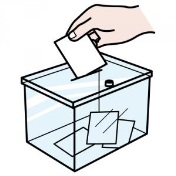 WAXTU NJÁNG MI CI 2015/16YÉENI ÑEEL 2016/17Dalee 09:00 ba 12:30 watu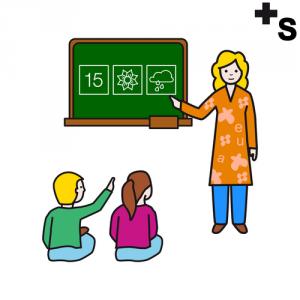 Jáng ci kalaas bi Dalee 09:00 ba 14:00 watu Jáng ci kalaas biDalee 09:00 ba 12:30 watuJáng ci kalaas bi Dalee 09:00 ba 14:00 watu Jáng ci kalaas biDalee 09:00 ba 12:30 watuJáng ci kalaas bi Dalee 09:00 ba 14:00 watu Jáng ci kalaas biDalee 09:00 ba 12:30 watuJáng ci kalaas bi Dalee 09:00 ba 14:00 watu Jáng ci kalaas biDalee 12:30 ba 15:30 waxtu.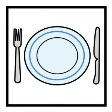 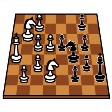 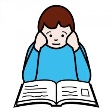 añ, ndolent ci njáng mi, yeneen xeeti yëngu yu yees. Lël and ak ñiy yore xale yiy yendu, yëngu yu uute ak njáng miDalee 09:00 ba 14:00 watu Jáng ci kalaas biDalee 12:30 ba 15:30 waxtu.añ, ndolent ci njáng mi, yeneen xeeti yëngu yu yees. Lël and ak ñiy yore xale yiy yendu, yëngu yu uute ak njáng miDalee 09:00 ba 14:00 watu Jáng ci kalaas biDalee 12:30 ba 15:30 waxtu.añ, ndolent ci njáng mi, yeneen xeeti yëngu yu yees. Lël and ak ñiy yore xale yiy yendu, yëngu yu uute ak njáng miDalee 14:00 ba 17:00 waxtu.añ, ndolent ci njáng mi, yeneen xeeti yëngu yu yees. Lël and ak ñiy yore xale yiy yendu, yëngu yu uute ak njáng miDalee 12:30 ba 15:30 waxtu.añ, ndolent ci njáng mi, yeneen xeeti yëngu yu yees. Lël and ak ñiy yore xale yiy yendu, yëngu yu uute ak njáng miDalee 14:00 ba 17:00 waxtu.añ, ndolent ci njáng mi, yeneen xeeti yëngu yu yees. Lël and ak ñiy yore xale yiy yendu, yëngu yu uute ak njáng miDalee 15:30 ba 17:00 waxtu.Jáng ci kalaas biDalee 14:00 ba 17:00 waxtu.añ, ndolent ci njáng mi, yeneen xeeti yëngu yu yees. Lël and ak ñiy yore xale yiy yendu, yëngu yu uute ak njáng miDalee 15:30 ba 17:00 waxtu.Jáng ci kalaas biDalee 14:00 ba 17:00 waxtu.añ, ndolent ci njáng mi, yeneen xeeti yëngu yu yees. Lël and ak ñiy yore xale yiy yendu, yëngu yu uute ak njáng miBesa k waxtu woote yi: